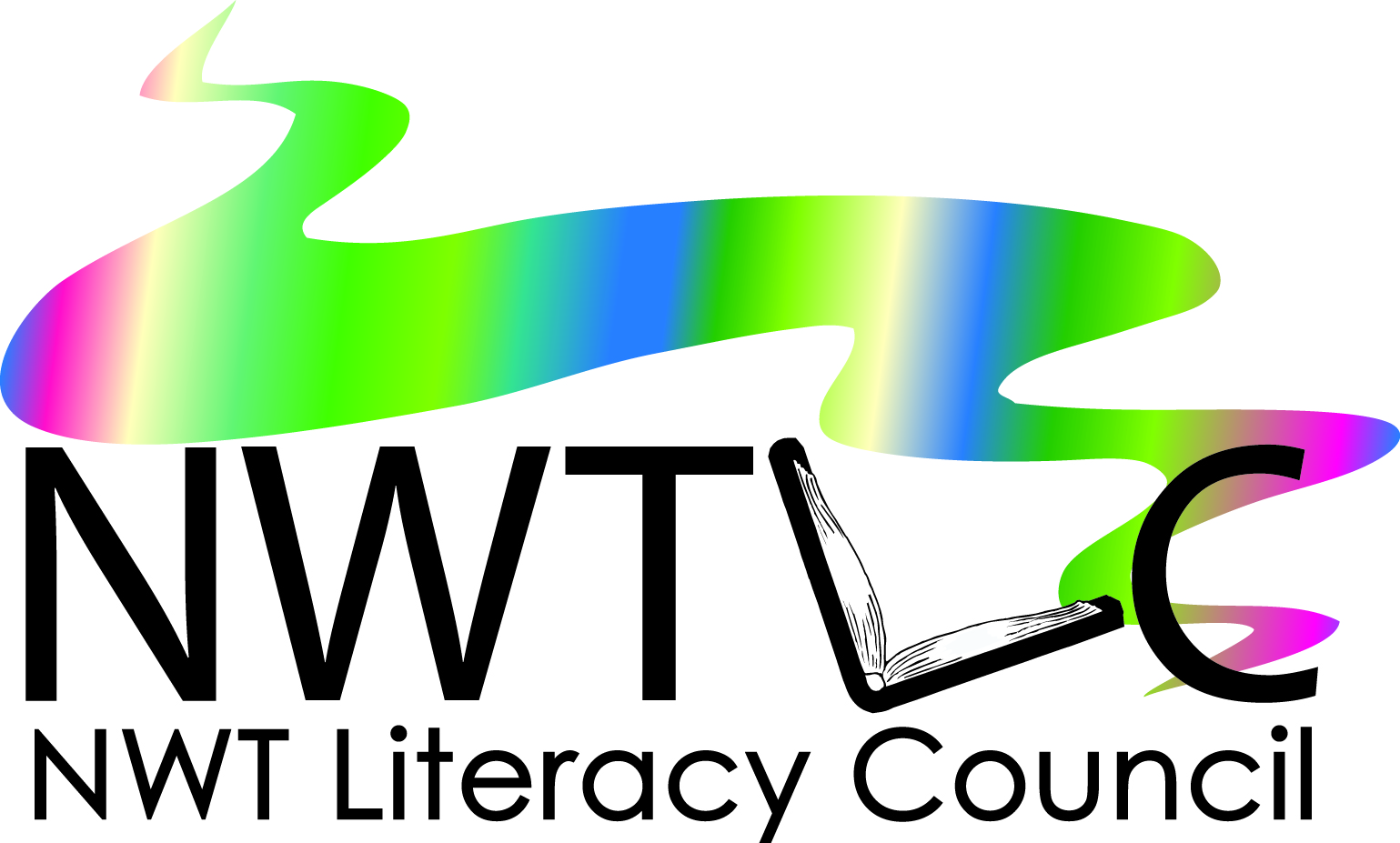 Proposal Writing WorkshopRegistration FormDates: 	Tuesday and Wednesday, January 28 and 29 Time: 	9 – 4 pmWhere: 	Fort Good Hope Location: K'asho Got'ine Charter CommunityName: _______________________________________________________________________Mailing Address: _____________________________________________________________Email: _______________________________________________________________________Phone #: _____________________________________________________________________Organization: ________________________________________________________________Please fax to the NWT Literacy Council at (867) 873-2176.Or you can email nwtliteracy@nwtliteracy.ca and tell us you want to sign up for the workshop. Make sure you include all the information above.It’s FREE